Gilford Planning Board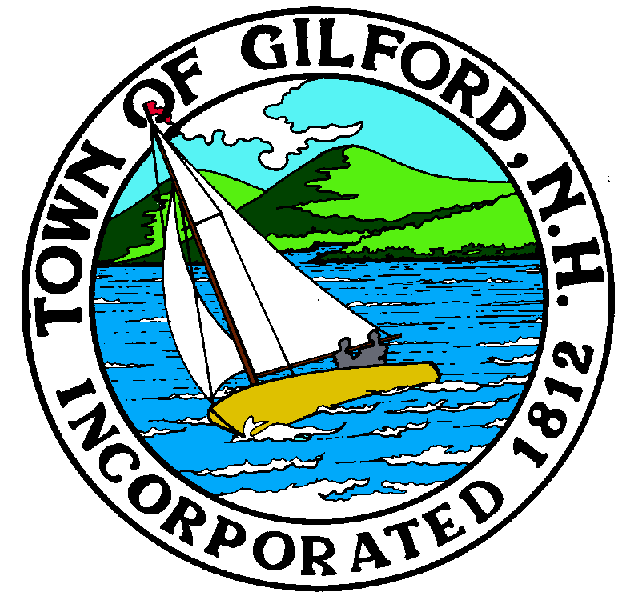 Notice of Public HearingMondayOctober 17, 2022Gilford Town Hall Conference Room A47 Cherry Valley RoadGilford, NH  032497:00 P.M.The Gilford Planning Board will hold a Public Hearing on October 17, 2022 at 7:00 p.m. in Conference Room A in the Gilford Town Hall, to consider the applications below.  Once an application is accepted as complete, the public hearing will follow.  Anyone interested is invited to attend.1.	Public Hearings1.1	Craig T. Bailey, PE, LLS – Applicant is proposing to convert use of the existing detached accessory building from a Home Occupation use as a dance studio to a Dormitory use for up to ten (10) employees pursuant to Section 4.7.2(i) of the Gilford Zoning Ordinance on property located at 158 Weirs Road on Tax Map & Lot #223-612.100 in the Single Family Residential (SFR) Zone.  Amended Site Plan Review.  Application #2022000370.  Application was tabled from the September 19, 2022 meeting.1.2	Lake Shore Road Storage Development, LLC – Applicant is proposing to construct a 15’ x 255’ (10,200 sq. ft.) self storage building with sixteen (16) units approximately 15’ x 40’ each in size, with bathroom facility tied to municipal sewer and on-site water on property located at 2685 Lake Shore Road on Tax Map & Lot #267-202.000 in the Resort Commercial (RC) Zone.  Site Plan Review.  Application #2022000584.1.3	DASLTK, LLC – Applicant is proposing to make a 2,911 sq. ft. addition to the existing 19,992 sq. ft. building at the Madeira wholesale distribution facility located at 344 Hounsell Avenue on Tax Map & Lot #204-003.012 in the Industrial Zone and Aquifer Protection District.  Amended Site Plan Review.  Application #2022000585.1.4	Craig T. Bailey, LLS – Applicant proposes a lot line adjustment among three (3) lots located at 150 Young Road (Tax Map & Lot #207-002.001), 152 Young Road (Tax Map & Lot #207-002.002), and 154 Young Road (Tax Map & Lot #207-002.003).  The lot at 150 Young Road will reduce in size from 2.08 acres to 2.01 acres, the lot at 152 Young Road will increase in size from 2.08 acres to 2.09 acres, and the lot at 154 Young Road will increase in size from 2.9 acres to 2.95 acres.  The property is located in the Limited Residential Zone.  Lot Line Adjustment Plan Review.  Application #2022000586. 2.	Action on Above3.	Other Business 4.	Minutes5.	AdjournmentIf you have questions or wish to obtain further information, please contact the Town of Gilford Department of Planning and Land Use at (603) 527-4727 or stop by the DPLU office at the Gilford Town Hall, 47 Cherry Valley Road, Gilford, New Hampshire 03249. 